Form No. 40-255: For Reporting Year (RY) 2025Contact List – NPMH Report Tab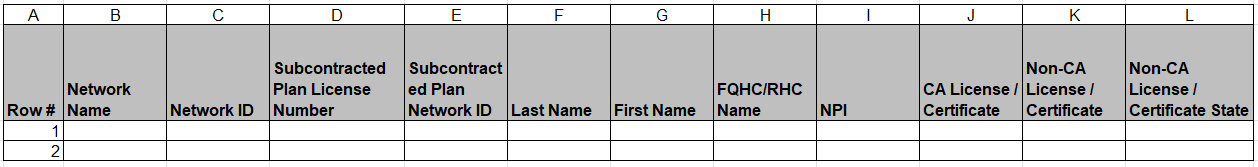 Continuation: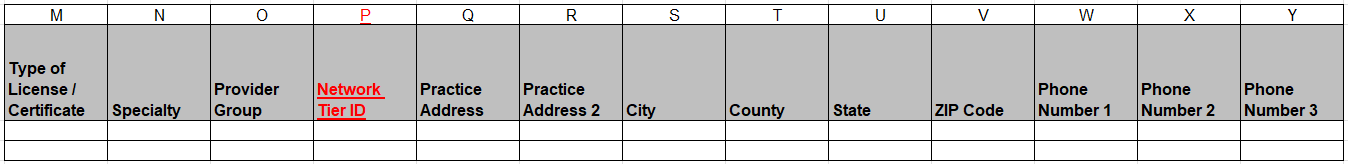 Continuation: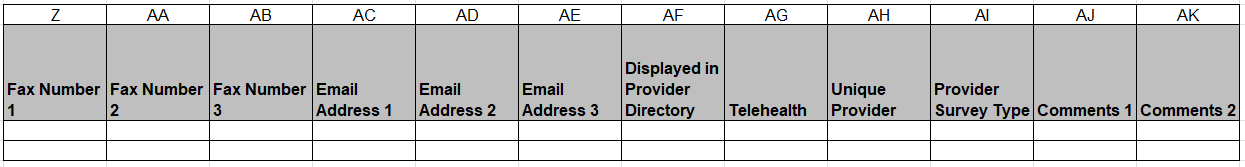 Summary of Changes:Contact List - NPMH Report TabExcel Column ReferenceRY 2025 TA Report Form HeadingActionPNetwork Tier IDAdded Field and Field InstructionsQPractice AddressUpdated Field Instructions